Муниципальное бюджетное общеобразовательное учреждение	муниципального образования г. Саяногорск	средняя общеобразовательная школа №2(МБОУ СОШ №2)ПРОГРАММА ВНЕУРОЧНОЙ ДЕЯТЕЛЬНОСТИПрактическое обществознание(наименование программы)среднее общее образование(уровень образования)общеинтеллектуальное направление(направление программы)	Составитель: Маслова Галина Дмитриевна,                      учитель истории и обществознания2022 - 2023 учебный годРезультаты освоения программы	При освоении программы внеурочной деятельности "Практическое обществознание" предполагается достижение следующих личностных, метапредметных и предметных результатов. 	Личностными  результатами изучения программы  является формирование следующих умений:1) сформированность основ гражданской идентичности личности;2) осознание своих потребностей, интересов, ценностей, своего места в обществе;    3) готовность к переходу к самообразованию на основе учебно-познавательной мотивации, в том числе готовность к выбору направления высшего образования;4) овладение набором социальных ролей, необходимых для достижения поставленных целей; 5) развитие личности в выбранном направлении;6) сформированность участия в познавательной, творческой и общественной деятельности;7) сформированность социальных компетенций, включая ценностно-смысловые установки и моральные нормы, опыт социальных и межличностных отношений. 8)владение умениями применять полученные знания в повседневной жизни;                                                 прогнозировать последствия принимаемых решений;Метапредметными результатами освоения программы является:1) способность и готовность к освоению систематических знаний, их самостоятельному пополнению, переносу и интеграции;2) сформированность целевых установок учебной деятельности и нахождение наиболее эффективных средств ее осуществления;3) умение организовывать и регулировать свою учебную деятельность; умение работать с различными источниками информации;4) сформированность навыков оценивания социальной информации, умений поиска информации в источниках различного типа для реконструкции недостающих звеньев с целью объяснения и оценки разнообразных явлений и процессов общественного развития;5) способность и готовность к использованию ИКТ в целях обучения и развития6) воплощению способность к решению личностно и социально значимых проблем и найденных решений в практику;        Предметными результатами освоения программы является:1) сформированность основ политического мышления; 2) овладение знаниями об основных  понятиях политологии; 3) умение устанавливать причинно-следственные связи между процессами политической сферы общественной жизни; ее связи с другими сферами;4) иметь представление о Конституции Российской Федерации как основном законе государства, владеть знаниями об основах правового статуса личности в Российской Федерации; 5) обладание навыками самостоятельного поиска политической информации и умения использовать результаты в конкретных жизненных ситуациях; прогнозировать последствия принимаемых решений;6) сформированность представлений об основных тенденциях политических процессов и возможных  перспективах развития мирового сообщества в глобальном мире;7) составлять план, анализировать тексты, решать задачи, выполнять тестовые задания;В результате обучающиеся научатся:применять усвоенные основные базовые знания по политической сфере обществознания;анализировать информацию, представленную в виде  таблиц, диаграмм;выполнять тестовые задания, анализировать  тексты, решать задачи, составлять планы; использовать обществоведческие политические понятия в процессе учебной деятельности.Обучающийся получит возможность научиться:развивать творческое мышление;овладеть способами исследовательской деятельности;использовать дополнительную  литературу, сайты интернета с целью углубления материала основного курса, расширения кругозора, формирования научного мировоззрения, раскрытия прикладных аспектов политической сферы обществознания;успешно выполнять ВПР, ЕГЭ;овладеть навыками проектной деятельностиСодержание программыБЛОК-МОДУЛЬ №1  СОЦИАЛЬНО-ГУМАНИТАРНЫЕ ЗНАНИЯ И ПРОФЕССИОНАЛЬНАЯ ДЕЯТЕЛЬНОСТЬ  (4ч)Тема № 1.Наука и философия.Естественно- научные и социально- гуманитарные знания. Классификация социально- гуманитарных наук. Социология, политология, социальная психология как общественные науки. Философия как общественная наука, мировоззрение, общественное сознание. Практикум.Тема № 2. Человек и общество в ранних мифах и первых философских учениях.Мифологическое сознание древнего человека. Древнеиндийская философия: как спастись от страданий мира. Древнекитайская философия: как стать человеком для общества. Философия Древней Греции: рациональные начала постижения природы и общества. Практикум.Тема № 3. Философские общественные науки в Новое и Новейшее время.Кризис средневековых представлений о человеке и обществе. Философия эпохи Возрождения. Пантеизм. Исторические условия возникновения и характерные особенности философии Нового и Новейшего времени.Тема № 4.Развитие русской философской мысли.Русская философская мысль  9-18 веков. Философские искания 19 века. Цивилизационный путь России: продолжение споров. ПрактикумБЛОК-МОДУЛЬ №2  ОБЩЕСТВО И ЧЕЛОВЕК (10ч)Тема № 5.Общество как развивающаяся система. Общество и общественные отношенияСистемное строение общества, его элементы, основные институты, общественные отношения. Общество как динамичная, саморазвивающаяся, функциональная система.Тема № 6.Типология обществКлассификация общества: по письменности, способу производства, числу уровней перемещений, уровню технологий: традиционное, индустриальное, постиндустриальное.Тема №7.Историческое развитие человечества: поиски социальной макротеорииЛинейный ( формационный, стадиально- цивилизационный ) подход исторического процесса. Нелинейный (локально- цивилизационный) подход развития общества.Тема  №8.Исторический процессИсторический процесс. Периодизация истории. Соотношение периодов истории и формаций. Основа исторического процесса, субъекты исторического процесса, объекты исторического процесса, результат исторического процесса. Роль народных масс в истории. Роль личности в истории. ПрактикумТема № 9Проблема общественного прогрессаИзменения и развитие. Направленность развития: прогресс, регресс, цикличное, сочетание. Свойства прогресса и регресса. Формы изменений: эволюция ,реформа; революция. Инновация. ПрактикумТема № 10 Деятельность человекаОтличия деятельности человека от активности животных. Деятельность человека: структура, мотивы, классификация видов, типы . ПрактикумТема № 11 Свобода в деятельности человекаСвобода и необходимость: их сущность. Свобода и ответственность личности. Фатализм и волюнтаризм.  Виды ответственности. Социальные условия реализации  свободы. ПрактикумТема № 12. Личность. Межличностные отношения. Общение.Человек. Индивид, личность, индивидуальность. Социализация личности. Межличностные отношения и общение. Структура и виды общения. ПрактикумТема № 13.Познание. Формы познания. Виды познанияПознавательная деятельность. Структура познания. Уровни и   формы познания. Виды познания: научное и ненаучное. Методы познания. Виды знаний. Особенности социального познания. ПрактикумТема № 14Знание и сознание. Самосознание и развитие личности.Сознание- элемент социальной сущности человека. Формы сознания, особенности сознания его структура. Исторические типы сознания: индивидуальное и общественное. Уровни общественного сознания.  Сознание и мышление. Самосознание. Практикум.БЛОК-МОДУЛЬ №3 СФЕРА ДУХОВНОЙ КУЛЬТУРЫ (7ч)Тема № 15. Духовное развитие общества. Духовный мир личностиЭлементы духовной жизни общества: духовные потребности, духовная деятельность, духовные ценности, духовные отношения, духовное производство,  духовное потребление. Элементы духовного мира человека: духовные потребности, знания, убеждения, вера, чувства, ценности. Мировоззрение: уровни и типы. Пути формирования мировоззрения.Тема № 16.ОбразованиеОбразование и его структура. Функции образования. Система образования в РФ: виды, ступени. Принципы. Тенденции в развитии образования. ПрактикумТема № 17. Наука.Наука: ее сущность и смыслы. Особенности науки. Функции науки. Классификация наук.Тема № 18.Роль религии в жизни обществаРелигия: причины и условия ее возникновения. Структура религии. Основные функции религии. Классификации религии. Роль религии в жизни общества. Практикум.Тема № 19. Мораль и нравственностьМораль и ее признаки. Структура морали. Функции морали. Соотношение морали и права, морали и нравственности. Практикум.Тема № 20. Место искусства в духовной культуреИскусство и его признаки. Функции искусства. Виды искусства. Практикум.Тема № 21. Массовая культураФормы культуры. Классификация культуры.  Факторы, способствующие возникновению массовой культуры. Массовая культура и ее особенности. Влияние массовой культуры на общество. ПрактикумБЛОК-МОДУЛЬ №4 ПРАВОВОЕ РЕГУЛИРОВАНИЕ ОБЩЕСТВЕННЫХ ОТНОШЕНИЙ (16ч)Тема № 22 Право в системе социальных нормСоциальные нормы и их виды. Право: теории происхождения, признаки. Функции права. Публичное и частное право. Структура нормы права. ПрактикумТема № 23 Источники права.Источники права. Виды источников права: правовой обычай, судебный прецедент, нормативный договор, судебная практика, правовая доктрина, священные книги. Нормативно- правовой акт и его признаки. Виды нормативно- правовых актов. Правотворчество. Источники РФ. Практикум.Тема № 24 Система праваСистема права: нормы права, правовой институт, подотрасль права, отрасль права. Классификация норм права. Материальное и процессуальное право; базовые, специальные, комплексные отрасли. Основные отрасли российского права. Практикум.Тема № 25Правоотношения. Правомерное поведение.Понятие правоотношение и его признаки. Основания возникновения правоотношений- юридические факты: события и действия. Виды юридических фактов: правообразующие, правоизменяющие, правопрекращающие. Структура правоотношений: субъект, объект, содержание. Субъекты правоотношений: физические и юридические лица. Правоспособность, дееспособность. Дееспособность несовершеннолетних. Деликтоспособность. Правомерное поведение. Виды правомерного поведения. ПрактикумТема № 26 ГражданствоПринципы правового статуса личности. Правовой статус гражданина. Гражданство. Категории физических лиц. Принципы российского гражданства. ФЗ «О гражданстве РФ». Основания приобретения гражданства. Основания, по которым можно отказать в приобретении гражданства. Основания прекращения гражданства.Практикум.Тема № 27 Гражданское правоГражданское право и его источники. Субъекты гражданского права: физические, юридические лица, публично- правовые образования. Гражданские правоспособность и дееспособность. Уровни дееспособность Объекты гражданских прав. Собственность как объект гражданского права.Имущественные права: вещное право, обязательственное право. Сделки. Классификация сделок. Договор. Классификация договоров. Неимущественные права. ПрактикумТема № 28 Правовые основы социальной защиты и социального обеспечения.Социальное государство. Социальная политика государства. Правовые основы социальной защиты и социального обеспечения.  Практикум.Тема № 29 Правовое регулирование занятости и трудоустройства.Понятие и источники трудового права. Трудовой договор. Коллективный договор. Рабочее время и время отдыха. Оплата труда и охрана труда. Трудовые споры. Ответственность по трудовому праву. Расторжение трудового договора. ПрактикумТема № 30 Семейное правоПонятие и источники семейного права. Основные принципы правового регулирования семейно- брачных отношений в РФ.  Брак, условия его заключения и расторжения. Последствия прекращения брака.  Брачный договор. Права и обязанности супругов. Права и обязанности родителей и детей. ПрактикумТема № 31 Экологическое правоОсновные экологические права. Принципы охраны окружающей среды. Право на благоприятную окружающую среду. Способы защиты права на благоприятную окружающую среду. Деятельность государства в экологической сфере:  заповедник. Заказник, национальный парк.  Практикум.Тема № 32 Процессуальные отрасли праваПроцессуальное право: гражданский процесс, уголовный процесс, административная юрисдикция. Гражданский процесс: сущность, цель, задачи. Участники гражданского процесса. Стадии гражданского процесса. Категории дел, рассматриваемых гражданским судопроизводством. Уголовный процесс: сущность, цель, задачи. Участники уголовного процесса.Стадии уголовного процесса. Предварительное расследование. Меры пресечения в уголовном процессе. Гражданский и уголовный процессы: общее и различия. ПрактикумТема № 33Международная защита прав человека.Нарушение права человека: геноцид, апартеид, расизм, дискриминация национальных меньшинств. Защита прав человека в мирное время. Защита прав человека в военное время. Международное гуманитарное право. Источники современного права. Лица, находящиеся под защитой МГП. Система международной защиты прав человека: ООН, СЕ, ОБСЕ, ЕСПЧ.Тема № 34 Итоговое тестированиеТЕМАТИЧЕСКОЕ ПЛАНИРОВАНИЕКАЛЕНДАРНО-ТЕМАТИЧЕСКОЕ ПЛАНИРОВАНИЕ  «ПРАКТИЧЕСКОЕ ОБЩЕСТВОЗНАНИЕ» 11 КЛАСС, 34 ЧАСА№ п/п Наименование разделаКоличество часов1Социально-гуманитарные знания и профессиональная деятельность42Общество и человек  103Сфера духовной культуры  74Правовое регулирование общественных отношений125Итоговое тестирование1ИТОГО34№УрокЧасы д/зДатапланДатафактБлок-модуль №1 Социально-гуманитарные знания и профессиональная деятельность (4ч)Блок-модуль №1 Социально-гуманитарные знания и профессиональная деятельность (4ч)Блок-модуль №1 Социально-гуманитарные знания и профессиональная деятельность (4ч)Блок-модуль №1 Социально-гуманитарные знания и профессиональная деятельность (4ч)Блок-модуль №1 Социально-гуманитарные знания и профессиональная деятельность (4ч)Блок-модуль №1 Социально-гуманитарные знания и профессиональная деятельность (4ч)1Наука и философия12Человек и общество в ранних мифах и первых философских учениях13Философские общественные науки в Новое и Новейшее время14Развитие русской философской мысли1Блок-модуль №2 Общество и человек  (10ч)Блок-модуль №2 Общество и человек  (10ч)Блок-модуль №2 Общество и человек  (10ч)Блок-модуль №2 Общество и человек  (10ч)Блок-модуль №2 Общество и человек  (10ч)Блок-модуль №2 Общество и человек  (10ч)5Общество как развивающаяся система. Общество и общественные отношения16Типология обществ17Историческое развитие человечества: поиски социальной макротеории18Исторический процесс19Проблема общественного прогресса110Деятельность человека111Свобода в деятельности человека112Личность. Межличностные отношения. Общение113Познание. Формы познания. Виды познания114Знание и сознание. Самосознание и развитие личности1Блок-модуль №3 Сфера духовной культуры  (7ч)Блок-модуль №3 Сфера духовной культуры  (7ч)Блок-модуль №3 Сфера духовной культуры  (7ч)Блок-модуль №3 Сфера духовной культуры  (7ч)Блок-модуль №3 Сфера духовной культуры  (7ч)Блок-модуль №3 Сфера духовной культуры  (7ч)15Духовное развитие общества. Духовный мир личности116Образование117Наука118Роль религии в жизни общества119Мораль и нравственность  120Место искусства в духовной культуре121Массовая культура1Блок-модуль №4 Правовое регулирование общественных отношений (16ч)Блок-модуль №4 Правовое регулирование общественных отношений (16ч)Блок-модуль №4 Правовое регулирование общественных отношений (16ч)Блок-модуль №4 Правовое регулирование общественных отношений (16ч)Блок-модуль №4 Правовое регулирование общественных отношений (16ч)Блок-модуль №4 Правовое регулирование общественных отношений (16ч)22Право в системе социальных норм123Источники права124Система права125Правоотношения. Правомерное поведение.126Гражданство127Гражданское право128 Правовые основы социальной защиты и социального обеспечения.129Правовое регулирование занятости и трудоустройства130Семейное право131Экологическое право132Процессуальные отрасли права133Международная защита прав человека. 134Итоговое тестирование. Резерв1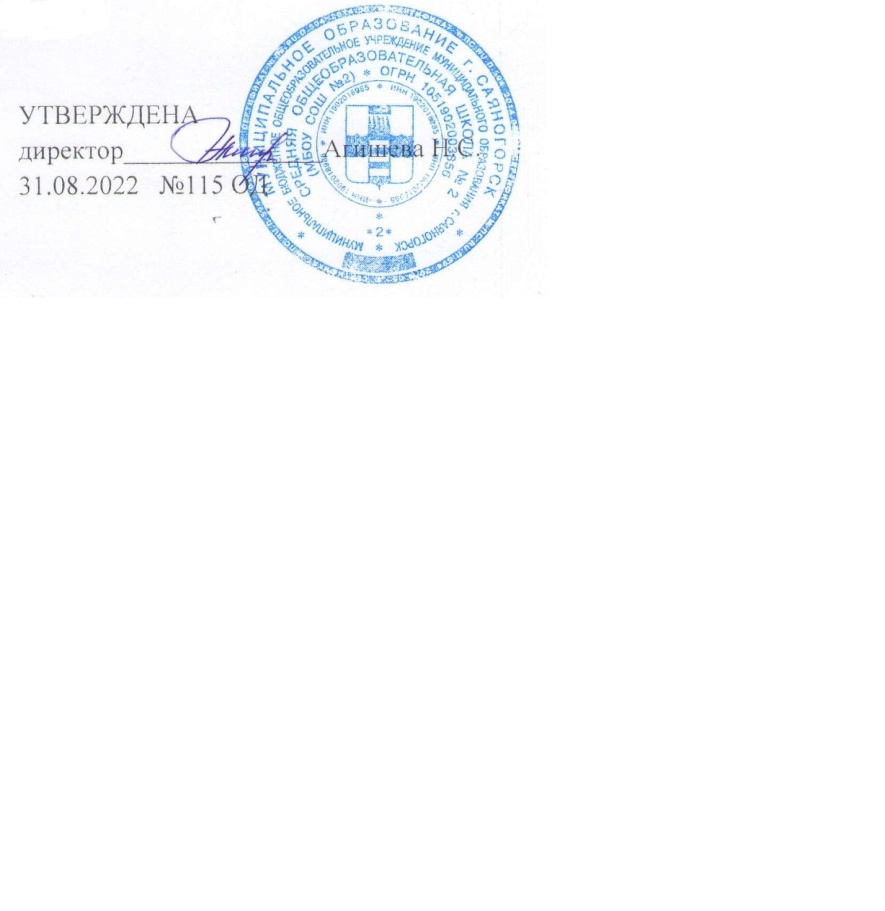 